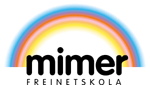 KlagomålsblankettLämnas till expeditionen Freinetskolan Mimer eller mailas till freinetskolan@mimer.orgDatum: Klicka här för att ange datum.Skriv ner ditt ärende kortfattat: Ev. förslag på åtgärder för förbättring: Ange om du har varit i kontakt med någon personal och framfört synpunkter på ovan angivna ärende: Namn:      Adress:      Telefon:      Mailadress:      